Муниципальное бюджетное дошкольное образовательное учреждение ЦРРдетский сад №37 села Месягутово муниципального районаДуванский район Республики БашкортостанСоциально – образовательный экологический проект с детьми старшего дошкольного возраста «Мы – за чистую планету!»РАЗРАБОТАЛА:Ишмухаметова Л.И.,Старший воспитательс.Месягутово   2022 г.                                                 Глава Республики Башкортостан Радий Хабиров                                                 поручил ввести раздельный сбор мусора                                                 в школах и детских садах: «Так мы увеличим                                                  объемы раздельно собранного мусора                                                                         и детей будем приучать к этому. Они станут                                                  взрослыми и будут понимать, что это                                                           неотъемлемая  часть цивилизованной жизни»                                                                                  (Радий Хабиров, Глава РБ.).	ВВЕДЕНИЕАктуальность: на территории Башкирии насчитывается 2918 несанкционированных свалок общей площадью 2301 гектаров.  Ежегодно в стране образуется около 5 млрд тонн отходов производства и потребления, и этот объем растет на 3% ежегодно. При этом показатель переработки отходов в настоящее время составляет менее 10%, сотни предприятий вторичной переработки недозагружены. Почти 40% общего мусора — это ресурсно-ценные компоненты: бумага, пластик, стекло, металлы. Их можно спасти от свалок, начав разделять отходы.С каждым днем ​​мы все ближе приближаемся к глобальной экологической катастрофе. Отходы, гниющие на свалках, загрязняют окружающую среду и разрушают экосистемы.  Одна из основных причин «мусорной» проблемы в стране — слабое информирование и вовлечение жителей в практику раздельного сбора отходов. Для решения этой проблемы, помимо развития инфраструктуры для раздельного сбора, необходимо проводить постоянную просветительскую работу, доступно объяснять, и в первую очередь детям дошкольного возраста, как и зачем практиковать раздельный сбор отходов и как снижать образование мусора.Дошкольное детство – это важный период в жизни ребенка, когда формируются ощущения собственных возможностей, потребность в самостоятельной деятельности, основные представления об окружающем мире, добре и зле в нем, миролюбии, доброжелательности, великодушии, семейном укладе, родной земле, устремленности не на удовлетворение своих желаний, а на служение другим.В этой связи остро ощущается необходимость специальной педагогической работы по формированию экологических знаний детей к миру. Поэтому в нашем детском саду  был разработан и реализован социально – образовательный экологический проект  «Мы – за чистую планету!» (https://cloud.mail.ru/public/58uT/ee4cD2AcD видео проекта).Направленность проекта: социально-экологическое воспитание детей  дошкольного возраста  ознакомление с грамотным обращением с ТБО.Проблема: в процессе  и наблюдений  чистотой территорий родного села, за состоянием мусорных баков у детей возникли вопросы: откуда берется столько мусора и куда он девается? О раздельном сборе отходов и дальнейшей их переработке у дошкольников не выявилось никаких знаний. Мы выяснили, что раздельный сбор отходов – это проблема масштабная. Из разговоров с родителями также выяснилось, что дома никто не сортирует мусор, складывают в общий пакет. Многие не считают это необходимым. Поэтому начинать работу нужно не только с детьми, но и с родителями воспитанников.Новизной  является создание системы социально - экологического развития и воспитания детей дошкольного возраста,  не только  формирование представлений  грамотном обращениии с бытовыми отходами у детей дошкольного , но и  развитие личности с сформированным  экологическим сознанием, способной в дальнейшем рационально использовать бытовые отходы и грамотно их утилизировать.Цель проекта: повышение экологической культуры дошкольников через знакомство с принципами раздельного сбора и возможностью  вторичного использования бытовых отходов.Задачи проекта: Образовательные: - дать  знания  о причинах возникновения отходов, их  классификации и способах утилизации;- дать знания о целесообразности вторичного использования бытовых и хозяйственных отходов;-практически показать и научить способам раздельного сбора отходов;- формировать умение детей обобщать, делать выводы.Развивающие:	-развивать  интерес к познавательной  экспериментально-исследовательской деятельности; - развивать трудовые навыки и умения, аккуратность и чистолюбие;-развивать экологическую культуру воспитанников и их родителей;-развивать умения работать с различным бросовым материалом, знакомить с их свойствами.Воспитательные:-формировать навыки рационального природопользования в повседневной жизни;-продолжать воспитывать бережное отношение к окружающей природе;-воспитывать желание участвовать в совместной трудовой деятельности; -пропагандировать раздельный сбор мусора в каждой семье.	Гипотеза: мы предполагаем,  социально-экологическое воспитание детей старшего  возраста через  с грамотным обращением с ТБО и дальнейшей их переработкой будет  эффективным при  педагогических условиях:- планировании и  системы знаний  раздельном сборе отходов в разных видах деятельности  использованием проектного  обучения;-при  тематической  развивающей  в группе;- систематической совместной  с родителями  вопросах экологического воспитания  дошкольного возраста.Практическая  значимость: 	-разработана  система работы   формированию у  старшего дошкольного  представлений о  необходимости раздельного сбора отходов через наглядный  познания окружающей ;-вовлечение семьи  единый образовательный   для обеспечения  развития личности , его успешной .Предполагаемые  результаты:  детей:-сформированные экологические знания о вреде отходов для природы, о необходимости их переработки и вторичном использовании;-сформированные умения сортировки мусора из разных материалов, применение полученных знаний и умений в повседневной жизни;-сформированное экологическое сознание, умение оценивать свои поступки, делать выводы и умозаключения;-желание быть аккуратным, содержать в чистоте и порядке себя и свое окружение. родителей: -повышение  и экологической грамотности в  своих детей;-раздельный сбор мусора в семье, показ своим поведением примера для детей. проведения и  проекта: I. -накопительный: -изучение  детей для  целей проекта;-опрос родителей и детей: «Сортируют ли они мусор для утилизации? Используют ли бросовый материал для поделок с детьми и дизайна своего дома?»;	- и анализ  для взрослых  детей;  -разработка  совместных мероприятий  детьми и , содержания работы; -   необходимого оборудования  создания условий  ДОУ.II. -практический:-запуск  апробация различных  работы с  и родителями.. Презентационный - завершающий:-сдача собранной макулатуры и пластиковых бутылок на дальнейшую переработку в компанию «Чистая планета» села Месягутово, которая занимается сбором и вывозом вторсырья на Северо-Востоке республики (генеральный директор Сафин Марат Рашитович);- выставка творческих работ детей из бросового материала: конкурс «Из мусорной кучки – полезные штучки»;-экологический праздник «Мы – за чистую планету!»: подведение практических итогов  проекта, оценка этапов реализации  детьми, вручение грамот детям;- выступление с результатами работы на родительском собрании, вручение благодарностей активным участникам проектной деятельности.Формы   методы работы  детьми: целевые , экскурсии, беседы, , дидактические игры,  художественной литературы, , образовательная деятельность, экологические акции, театрализованная деятельность, просмотр мультимедийных презентаций, опыты и экспериментирование, изобразительная и продуктивная деятельность. работы с :1.Консультации для .2.Беседы.3.Папки-.4.Анкеты для .Участники: дети  группы, родители , воспитатели, специалисты: музыкальный руководитель, логопед, психолог, инструктор по физической культуре.Вся работа ведётся едино и взаимосвязано. Педагоги придерживаются интеграции всех образовательных областей.Вид : краткосрочный, информационно – исследовательский.СОДЕРЖАНИЕ 	Из опросов и бесед, наблюдений  мы выяснили, что дети знают, что отходы нужно складывать в пакет и относить в мусорные баки. Но, о раздельном сборе мусора дети не имели никакого представления. Они были очень удивлены, что мусор нужно сортировать. Дети очень заинтересовались этой темой.	В начале проекта нами была создана развивающая предметно – пространственная среда: в раздевальной комнате оформили информационный стенд для родителей, так как начинать проект без участия родителей, не имеет никакого смысла. Именно родители, своим примером должны закреплять полученные экологические знания и стимулировать детей на положительную деятельность.	Так же мы установили имитацию цветных мусорных баков (ведра) для раздельного сбора мусора.Мы решили, что дети должны практически учиться сортировке мусора, не только по дидактическим карточкам.	В группе был оформлен интересный книжный уголок, где были расположены сказки, наглядный и игровой занимательный материал по теме проекта. Нами были созданы атрибуты и костюмы по профессиям: водитель мусоровоза,сортировчик мусора. Дети с удовольствием перевоплощались в персонажей и импровизировали. Родители принимали непосредственное и активное участие в формировании предметно – игровой развивающей среды группы.	Прежде чем учить детей правилам сортировки мусора в цветные контейнеры, мы выяснили – зачем это делать? Какой вред приносят отходы природе?	Воспитанники просмотрели обучающие видеофильмы о вреде пластика, стекла природе. Были проведены занятия о свойсвах и назначении бумаги, металла, о вреде «опасного мусора» - батарейки, лампочки…Чтобы выяснить какой вред природе наносит мусор, мы с детьми решили провести эксперимент «Разложение мусора в земле», узнать приблизительные сроки разложения некоторых бытовых отходов (в данный момент мы продолжаем свои наблюдения). В земле сделали лунки: в первую закопали пищевые отходы, во вторую - картон, обрезки бумаги, в третью – кусочек пластиковой бутылки, в четвертую – металлический гвоздь.Результат: в первой  и во второй лунке  отходы начали разлагаться, а в третьей и четвертой – отходы  пока без изменения.Мы сделали вывод: самыми вредными и опасными для окружающей среды являются пластиковые отходы. Сжигать пластмассу нельзя. При сжигании выделяется ядовитый газ. Закапывать в землю бессмысленно, пластмасса очень медленно разлагается.	Дети были очень удивлены, что мусор подлежит повторной переработке.Поэтому они очень оживились и активно начали сбор макулатуры и пластиковых бутылок. Пока в нашем селе нет цветных контейнеров, но у нас действует компания «Чистая планета», которая занимается сбором и вывозом вторсырья на Северо-Востоке республики. Дети с радостью  участвовали в экологических акциях: «Сбор пластиковых крышек», «Внимание – розыск!»В акции - экскурсии «Внимание – розыск!» детей мотивировал игровой сюжет: дошкольники превратились в полицейских – экологов, которым нужно разыскать и арестовать опасных преступников, загрязняющих нашу природу ( пластиковые бутылки). Арестовав их, дети дают им второй шанс на перевоспитание – отправляют их на повторную переработку.Воспитанники с интересом собирали бутылки вокруг территории детского сада, а потом все вместе отнесли к мусорному баку компании «Чистая планета», предназначенному для сбора пластика.Мы прошли мимо мусорных баков и заметили,что мусора  выбрасывается много, также заметили, что почти все отходы бытового назначения - возвратные, т. е. их можно использовать в качестве вторичного сырья. Поэтому, отходы можно и нужно сортировать и сдавать в различные приёмные пункты. Мы заинтересовались вопросом – все ли отходы имеют вторую жизнь и как их можно использовать? Оказалось, что часть отходов можно использовать вторично самим. Это зависит от нашего желания, творчества, фантазии, выдумки. Поэтому мы организовали для детей и родителей конкурс поделок «Из мусорной кучки – полезные штучки». Сортировка мусора – это трудоёмкая и хлопотная работа, но это очень выгодно. Над этой проблемой стоит задуматься всем нам.Детям очень понравилось занятие с элементами театрализованной деятельности «Лесное собрание». В начале дети показали инсценировку экологического стихотворения, потом решали проблемную ситуацию: «Как помощь лесным жителям навести порядок в лесу?».Сообща решили, что нужно установить цветные контейнеры для раздельного сбора мусора в лесу и научить лесных жителей сортировать отходы.В подвижной игре «Кто быстрее разложит мусор по бакам» дети продемонстрировали способы сортировки мусора.	В течении проекта мы большую роль отводили формированию трудовых навыков и аккуратности, воспитывали уважительное отношение к людям, которые заботятся о чистоте своего села, своего дома.Наиболее действенные способы ознакомления детей с трудом взрослых - наблюдения и экскурсии, которые обеспечивают наибольшую отчетливость представлений, максимальную действенность приобретаемых детьми познаний. Для этого, с нашими детьми были организована  «Экскурсия – наблюдение за трудом мусоровозчика».Важно наглядно показать детям красоту и радость труда. Именно в сознании общественной значимости труда формируются черты социально активной личности. Если дети могут удовлетворить свою потребность в деятельности, принять хотя бы небольшое участие в труде взрослых, эмоциональность наблюдения повышается, так как в процессе труда они лучше познают суть тех или иных явлений. Почувствовав радость трудового усилия, ощутив результаты своих действий, дети с особым воодушевлением будут выполнять и в детском саду, и дома небольшие обязанности, трудовые поручения.Результаты наблюдений, экскурсии дети  отражали в  изобразительной деятельности. По рисункам можно судить о том, что особо привлекает внимание ребёнка, какие ошибки есть в его представлениях, чем дополнить знания о действительности. С этой целью была запланирована образовательная деятельность по художественному творчеству.В ДОУ  в домашних  полученные знания закреплялись просмотром презентаций,  художественной литературы,  и сюжетными , продуктивной и  театрализованной деятельностью,  и трудовой .Родители были участниками образовательного процесса. Многие рассказывали, что дети дома делают замечания, контролируют раздельный сбор мусора. Дошкольники совместно с родителями участвовали в конкурсе экологических плакатов «Я - за раздельный сбор мусора!». Также в нашем детском саду прошел конкурс чтецов экологической направленности. Мы надеемся, что  вовлечение семьи в единый образовательный  процесс поможет полноценному развитию личности ребенка, его успешной социализации.Завершающим, презентационным этапом проекта стало посещение компании «Чистая планета» и сдача собранных отходов на утилизацию и переработку.Воспитанники были в восторге от проделанной работы. На празднике «Мы – за чистую планету!» подвели итоги проекта, дети получили медали и сладкие подарки.Мы продолжаем вести работу в данном направлении,   заметны положительные . Мы очень надеемся, что родители будут стимулировать детей своим примером и начнут раздельный сбор мусора в семьях.  Родители с  и интересом  на идею  данного проекта.  постоянно проводим  работу с   о методах  игровых приемах экологического воспитания детей  семейной обстановке. ПЛАНИРОВАНИЕ Образовательная область «Речевое развитие»Виды деятельности:1.Чтение художественной литературы: «Зайчик и медвежонок» Н.А. Рыжовой, «Маша и медведь» Н.А. Рыжовой, «Почему у Земли платье зеленое» А. Лопатина, «Могучая травинка» М. Скребцова,  «Вторая жизнь» К.Н. Лысова,   «Нет места мусору» А. Кривощекова.2.Драматизация  художественных произведений: «Лесное собрание» О.Сергеева.3. Заучивание стихов, , поговорок о природе.4.Отгадывание загадок.5. Конкурс чтецов экологической направленности. область «Познавательное » Виды деятельности:1. Познавательные занятия и : ООД – занятие с элементами театрализованной деятельности «Лесное собрание»,  «Земля - наш общий дом и мы его спасём»,  «Что для природы хорошо, а что плохо», «Мусор без сомнения требует деления», «История происхождения стекла», «Где появилась бумага?», «Все о пластике», «Что можно сделать из переработанных отходов», «Заводы по переработке мусора», «Экологические профессии», «Беседа о мусоре, и о том, что можно сделать, чтобы мусора стало меньше». 2. игры: «Разложи мусор по контейнерам», «Что наносит вред природе».3.: «Экскурсия – наблюдение за трудом мусоровозчика», «Экскурсия по селу – рассматривание чистоты территорий, мусорных контейнеров села».4.Экологические акции: «Сбор пластиковых крышек», «Внимание – розыск!» (сбор пластиковых бутылок), сбор и сдача пластика и бумаги в компанию «Чистая планета».5. Рассматривание , альбомов, иллюстраций  тему: «Мусор вокруг нас». 6.Опыты и эксперименты: эксперимент «Разложение мусора в земле». область «Художественно- развитие» Виды :1. Рисование и , ручной труд: «Платья для кукол из полиэтиленовых пакетов, использованных воздушных шариков, фольги», «Цветы из пластиковых ложек», рисование «Я за раздельный сбор мусора!».Образовательная область « развитие» Виды :Подвижные игры:  «Что в ведро мы соберем», игра – соревнование «Кто быстрее рассортирует и соберет мусор в контейнеры». область «Социально –  развитие» Виды :1.Сюжетно-ролевые :  «Лесничий», «Команда спасателей природы»,  «Мы идем в поход – убираем за собой мусор».2.  воспитание:- беседы  труде взрослых,  экскурсии в  саду;-трудовая  на прогулке:  дорожек, веранды   выносного материала, помощь воспитателю в уборке групповой комнаты от мусора, помощь малышам в уборке участка от мусора, уборка группового участка от мусора.Информационно – компьютерные технологииПросмотр обучающих фильмов: мультфильм «Крокодил гена и Чебурашка, Очистка реки от мусора»,  «История появления мусора на Земле», «Как создают бумагу», мультфильм «Робокар Поли – Суета вокруг мусора», «Твой друг Бобби – Переработка мусора, фильм «История трех бутылок», «Просто разделяй».Взаимодействие  родителями1.Наглядная агитация для родителей: буклет «Садики за раздельный сбор отходов», «Вторая жизнь ненужных вещей», «Как научить ребенка не загрязнять окружающую среду», папка-передвижка «Вторая жизнь мусора». 2.Организация конкурса поделок из бросового материала «Из мусорной кучки – полезные штучки», оформление выставки. 3.Конкурс экологических плакатов: «Я за раздельный сбор мусора!»4.Совместный субботник: уборки территории вокруг детского сада.5.Консультация, мастер класс для родителей «Вторая жизнь мусора».8.Родительское собрание: подведение итогов работы, награждение родителей.ЗАКЛЮЧЕНИЕИменно в детском возрасте складываются модели поведения будущих взрослых. Поэтому особенно важно говорить об экологии с детьми дошкольного возраста. Один из важнейших навыков, которому стоит научить ребенка в детском саду, - раздельный сбор мусора. Дети уже с самых ранних лет должны понимать, что многие вещи, которые мы привыкли выбрасывать, можно успешно переработать в ценный продукт.  в дошкольном  зарождается потребность  труде, и  должны воздействовать  такие эмоции  переживания, которые  затрагивают личность , его интересы  привычки (потребность  деятельности, внимание  окружающим, трудовой , стремление к  и т. .). Проект «Мы – за чистую планету!» очень заинтересовал детей, родителей, педагогов. Мне, как педагогу, даже стало стыдно, а почему мы раньше об этом не говорили? Ведь, дети узнали о сортировке мусора впервые. Наверное, потому что  это проблема масштабная, и начинать нам нужно с самих себя. Мы привыкли складывать мусор в один пакет, не сортируя, не задумываясь о последствиях.Проект помог детям и родителям понять, что нельзя выбрасывать мусор бездумно. Бумагу, картон, пластмассу, стекло, жестяные предметы  нужно сортировать дома  и складывать в специальные контейнеры, батарейки сдавать в пункты приёма. Дети поняли, что нужно бережно относиться к вещам, делать из бросового материала оригинальные подарки, различные пособия для познавательной, театральной и игровой деятельности. Успешной работе по реализации проекта способствовало тесное сотрудничество  с родителями воспитанников: родители были полноценными участниками образовательного процесса, помогали в оснащении развивающей предметно – пространственной среды. А также планирование и реализация системы знаний  раздельном сборе отходов в разных видах деятельности  использованием проектного  обучения.Поэтому можно утверждать, что наша гипотеза подтвердилась.Очень важно, чтобы дети не потеряли полученные знания и навыки. Поэтому эта работа должна быть непрерывной и систематической, как в семье, так и в дошкольном учреждении. Чтобы у детей сформировалось осознанное экологическое мышление, предстоит еще долго потрудиться.После нашего исследования мы с детьми сформулировали несколько важных рекомендаций  по обращению с отходами дома, чтобы хотя бы немного сократить их количество:- не брать лишних бумажных и целлофановых пакетов в магазине или использовать их повторно, а при возможности выбора;-  стараться покупать напитки в бутылках, которые можно сдать;-  не покупать больше чем может понадобиться;- необходимо соблюдать порядок и чистоту не только в собственной квартире, но и в подъезде, во дворе, в селе. - дома мусор складывать в мусорный мешок, прежде чем начать     утилизацию отходов их необходимо рассортировать;-  мусор плотно упаковать, чтобы не рассыпался по дороге;- выбрасывать мусор  в специально отведённые места;- мелкий мусор на улице выбрасывать  в урны;  - одежду, обувь, старые игрушки, книги можно передать кому-либо в дар;- пищевые отходы можно использовать для приготовления удобрений  (компостирование);- никогда не выбрасывайте батарейки в мусорное ведро.ЛИТЕРАТУРА1.Дрейер А.А., Сачков А.Н. и др. « Твёрдые промышленные и бытовые отходы, их свойства и переработка». Москва, «Экология городов» 1999 г.2.Жерневская, Т.В. Система сотрудничества с родителями как условие оптимизации экологического воспитания дошкольников /Т.В. Жерневская, Л.А. Мальтнова //Управление дошкольным образовательным учреждением. -2007. - №3.3.Куцакова Л.В./  воспитание в  саду. Система  с детьми 3-7  – М.: МОЗАИКА-, 2012.4.КоноплеваН.П. «Вторая жизнь вещей», Москва: Просвещение, 1993 г.5.Николаева С. Н. «Юный эколог». Программа экологического воспитания в детском саду.6.От рождения  школы. Примерная  программа дошкольного  /Н.Е. , Т.С. , М.А. . – 3е изд., исправ.  доп. – М.: -Синтез, 2014 – 368 с. 7.Родионов С.К. и др. «Что такое мусор». М.: Химия, 1991 г.8.Федеральный  образовательный стандарт  образования.Интерактивные ресурсы«Сказка-потешка про мусор» https://www.youtube.com/watch?v=wTcskGadMws«Спроси у Альберта», серия «Мусор и отходы как бумеранг»https://www.youtube.com/watch?v=af4e1uzmjic «Про мусор»	https://www.youtube.com/watch?v=hV2RLGHyZDk «Твой друг Бобби», серия 27 «Переработка мусора»https://www.youtube.com/watch?v=bS4Wxc_RThI «Робокар», серия 41«Суета вокруг мусора» https://www.youtube.com/watch?v=YUPmp8Eor6U«Фиксики» Серии: «Бумага», «Экотестер», «Батарейки», «Чему учит экология», «Вовсе не мусор» https://www.youtube.com/watch?v=1mCOnXHO0TE«Куда уходит мусор» https://www.youtube.com/watch?v=X9Fw28RlG7U«Помочь природе просто!» https://www.youtube.com/watch?v=U1V8Jjre4VYПриложение 1Муниципальное бюджетное дошкольное образовательное учреждение ЦРРдетский сад №37 села Месягутово муниципального районаДуванский район Республики БашкортостанКонспект в рамках социально – образовательного экологического проектадля детей дошкольного возраста«Дети – за раздельный сбор отходов»Экологическая акция с детьми старшего дошкольного возраста«Внимание – розыск!»                                                                             Составила:                                                                                                             Ишмухаметова Л.И.,                                                                               воспитательс. Месягутово2022Цель: мотивировать детей на игровую поисковую деятельность – сбор пластмассовых бутылок.Задачи: 1.Привлечь внимание детей к проблеме загрязнения окружающей среды, развивать потребность соблюдать чистоту.2.Дать знания о вреде пластика для природы, о необходимости раздельного сбора отходов и последующей их утилизации и переработки.3.Формировать начала экологической культуры личности, желание помогать природе.Предварительная работа: просмотр фильма «Путешествие трех бутылок», «Разделяй и сохраняй».Ход: (дети убирают прилегающую к детскому саду территорию) Воспитатель: ребята, сегодня мы с вами превратимся в полицейских – экологов. Нам предстоит разыскать опасных преступников, которые прячутся на дороге, возле заборов домов и гаражей….Они наносят очень сильный вред нашей природе, загрязняют почву, реки. Воспитатель:  и так! Все готовы? Начинается розыск! Самые активные сыщики получат сегодня заслуженные медали (дети собирают в пакеты бутылки…).Воспитатель:  ребята, вы все молодцы! Поймали преступников! Наша территория стала чище. А что же нам с ними делать? Может мы их не будем наказывать? (дети говорят свои ответы).Воспитатель: ребята, давайте мы их перевоспитаем, дадим им шанс на вторую, полезную жизнь. Что мы можем сделать? (ответы).Воспитатель: правильно, мы их отправим на повторную переработку. А в этом нам поможет компания «Чистая планета». Мы позвоним им и позовем, чтобы они увезли наши бутылки.Воспитатель: давайте представим, что можно сделать из этих бутылок после переработки? (ответы детей). Молодцы, дети! Все сегодня старались, поэтому получают заслуженные медали.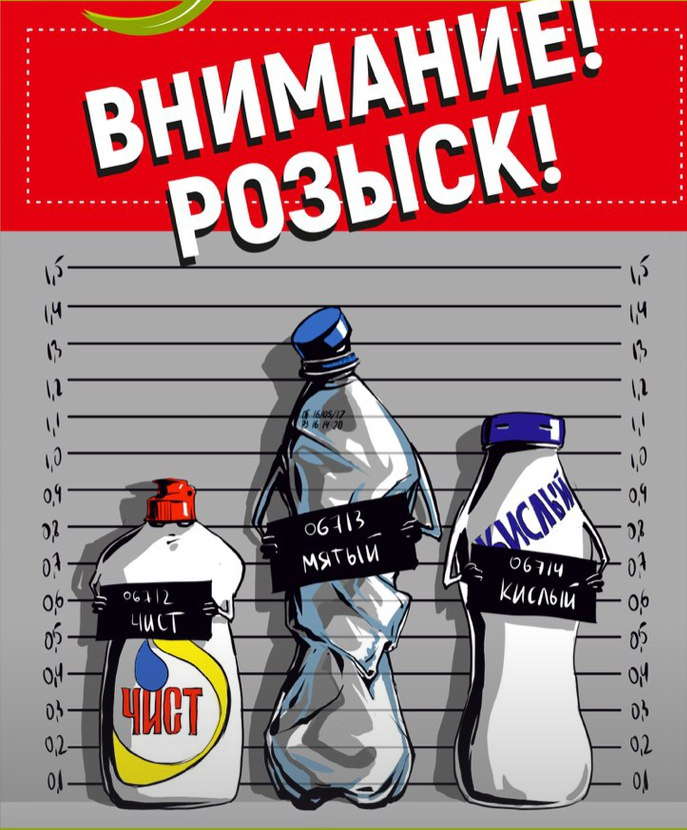 Приложение 2Муниципальное бюджетное дошкольное образовательное учреждение ЦРРдетский сад №37 села Месягутово муниципального районаДуванский район Республики БашкортостанКонспект в рамках социально – образовательного экологического проектадля детей дошкольного возраста«Дети – за раздельный сбор отходов»Организованно образовательная деятельность с элементами театрализованной деятельности с детьми старшего дошкольного возраста«Лесное собрание»                                                                             Составила:                                                                                                             Ишмухаметова Л.И.,                                                                               воспитательс. Месягутово2022Цель: знакомство детей с принципами сбора бытовых отходов.Задачи: 1.Формировать умение сортировать отходы при их сборе.2.Развивать связную речь, логическое мышление, сообразительность.3.Подвести детей к пониманию, что от их действий зависит будущее нашей планеты.4.Формировать дружеские взаимоотношения, желание трудиться вместе, сообща решать проблемы.5.Формировать умение оценивать свои поступки и поведение окружающих.6.Воспитывать любовь к природе.Материалы и оборудование: макеты деревьев – имитация лесной полянки. Костюмы для инсценировки.На полу разбросан мусор: бумага, пластиковые бутылки…. Ход: воспитатель говорит, что сейчас все вместе отправятся на прогулку в лес. Дети проходят в зал, удивляются увиденному беспорядку и мусору.Воспитатель: ребята, что случилось? Почему такой беспорядок? ( ответы детей).Воспитатель: я, кажется, вижу лесных жителей. Они напуганы. Давайте их спросим.Дети: не бойтесь, мы вас не обидим. Мы пришли на прогулку в лес, а здесь столько мусора. Что случилось с вашим лесом?Звери: (дети в костюмах) мы сейчас вам все расскажемИнсценировка «Лесное собрание» О.Сергеева	Воспитатель: ребята, давайте поможем лесным жителям. Что мы можем сделать? (ответы)Дети: давайте поставим цветные контейнеры в лесу и научим животных сортировать мусор. Вместе наведем порядок.Воспитатель: это хорошая идея. Сначала мы расскажем, для чего мы сортируем отходы? Давайте посмотрим, какие отходы здесь мы видим (ответы детей).Воспитатель: да, правильно – бумага, пластик, металл, стекло и пищевые отходы, батарейки. Что будет. Если мы закопаем все в землю? (ответы)Воспитатель:  что их этих отходов можно закопать в землю? Да, пищевые. Их принимает земля, они не подлежат переработке.Воспитатель:  а батарейки можно закапывать в землю?  Нет, это опасные отходы. Что еще относится к опасным отходам: лампочки, термометры. Они все выделяют ядовитые вещества, опасные для здоровья человека и природы. Поэтому их мы отправляем в специальные боксы оранжевого цвета.Воспитатель:  существуют мусоросжигательные заводы. Сжигать отходы тоже нельзя, потому что они загрязняют воздух. При их горении выделяются ядовитые вещества.Воспитатель:  лучше всего отходы: бумагу, пластик, стекло и металл отвозить на мусороперерабатывающий завод. Из этих отходов можно сделать новые вещи. Но, сначала, их нужно рассортировать. Как вы думаете, что могут сделать из бумаги? Пластика? Стекла, металла? (ответы)Дети:  еще из них можно сделать разные поделки.Воспитатель:  давайте наведем порядок в лесу и разложим мусор по нужным контейнерам (дети раскладывают).Воспитатель:  чему мы сегодня научились? Почему нужно сортировать отходы? Вы все молодцы, сделали доброе дело – помогли природе, лесу. 